    MIĘDZYSZKOLNY OŚRODEK SPORTOWY KRAKÓW-WSCHÓD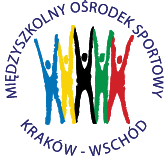 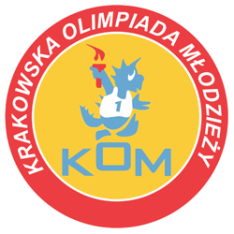 Adres: Centrum Rozwoju Com Com Zone  ul. Ptaszyckiego 6 – P 09,  31 – 979 Krakówtel/fax: 12 685 58 25,   email:  biuro@kom.krakow.plwww.kom.krakow.plKraków, 05.10.2018r.SPRAWOZDANIE KOM 2018/2019SZTAFETOWE BIEGI PRZEŁAJOWE W RAMACH IGRZYSK MŁODZIEŻY SZKOLNEJMiejsce: Tereny zielone AWFTermin:  05.10.2018 r.Ilość  szkół: 44 w tym 21 drużyn dziewcząt i 23 drużyny chłopcówIlość uczestników: 440 w tym 210 dziewcząt i 230 chłopców KLASYFIKACJA KOŃCOWA – DZIEWCZĘTA:KLASYFIKACJA KOŃCOWA – CHŁOPCY:MIEJSCESZKOŁAPUNKTY DO WSPÓŁZAWODNICTWA1Szkoła Podstawowa nr 91122Gimnazjum M. Gortata103Szkoła Podstawowa nr 16294Szkoła Podstawowa Borzęckiej85Szkoła Podstawowa nr 14876Gimnazjum nr 267Gimnazjum nr 158Szkoła Podstawowa nr 3349Gimnazjum nr 20310Gimnazjum Salezjańskie211Szkoła Podstawowa nr 39112Szkoła Podstawowa nr 89113Szkoła Podstawowa nr 98114Szkoła Podstawowa nr 45115Prywatne Gimnazjum nr 2116Szkoła Podstawowa nr 85117Szkoła Podstawowa nr 135118Szkoła Podstawowa nr 18119Szkoła Podstawowa nr 134120Szkoła Podstawowa nr 67121Szkoła Podstawowa nr 491MIEJSCESZKOŁAPUNKTY DO WSPÓŁZAWODNICTWA1Szkoła Podstawowa nr 158122Gimnazjum Salezjańskie103Szkoła Podstawowa nr 14894Gimnazjum Kostka85Gimnazjum M. Gortata76Gimnazjum nr 167Szkoła Podstawowa nr 9858Szkoła Podstawowa nr 9149Szkoła Podstawowa nr 39 / GM 7310Szkoła Podstawowa nr 33211Szkoła Podstawowa nr 162112Szkoła Podstawowa nr 135113Szkoła Podstawowa nr 49114Szkoła Podstawowa nr 24 / ZSP 11115Szkoła Podstawowa nr 85116Szkoła Podstawowa nr 89117Prywatne Gimnazjum nr 2118Szkoła Podstawowa nr 67119Szkoła Podstawowa nr 22120Szkoła Podstawowa nr 18121Szkoła Podstawowa nr 45122Szkoła Podstawowa nr 52123Szkoła Podstawowa nr 1341